Grupa Krasnale –  28 maj 2020r. 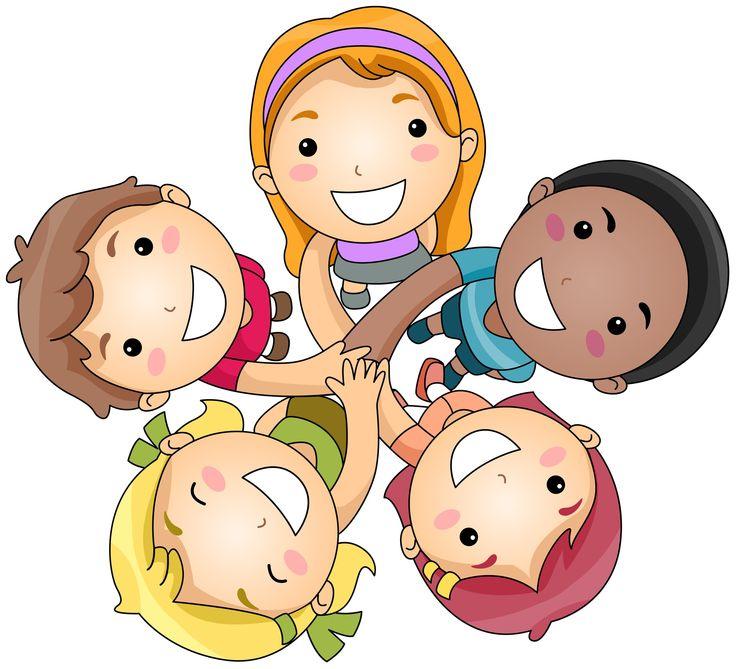    Witam wszystkie Krasnoludki !        Dzień DzieckaTemat dnia: Nasze marzeniaZajęcie IPowitanka Na powitanie niech każdy wstanie , niech każdy wstanie raz, dwa , trzy, A po ukłonie zaklaszcze w dłonie , zaklaszcze w dłonie raz, dwa, trzy.Na powitanie wszyscy razem - hip hip hura! hip hip hura! Z całego serca, pełnym gazem - witamy was, witamy was!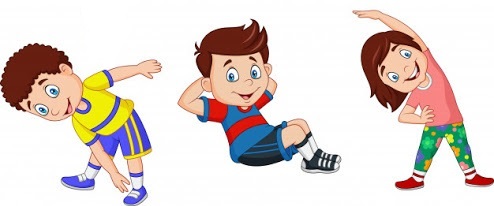 Powitania nadszedł czas, miło dzisiaj widzieć Was! Ręce w górę, mały skok, teraz w górę - hop, hop, hop!Gimnastyka	 	„Kulki z gazet” – przestrzeganie zasad zabawy, rozróżnianie uczuć przyjemnych i nieprzyjemnych, ćwiczenia rozmachowe rąk. Zadaniem  jest ugniatanie kulek z gazety i rzucanie w kierunku za linię oznaczoną skakanką. Nie wolno podnosić gotowych kulek, które dotarły za linię za każdym razem trzeba ugnieść nową kulkę z gazety. „Parking” – zabawa bieżna. Dziecko ma krążek, jeździ samochodem po pokoju krążek to kierownica. Na hasło: Parking powoli porusza się do tyłu, ustawia się w szeregu wzdłuż ściany. Zajęcie II  Dyzio marzyciel – swobodne wypowiedzi dzieci na temat marzeń Dyzia i swoich.Dyzio marzyciel Julian Tuwim 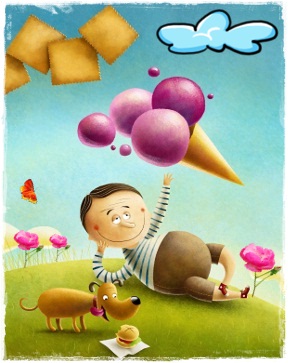 Położył się Dyzio na łące, Przygląda niebu błękitnemu I marzy… Jaka szkoda, że te obłoczki płynące Nie są z waniliowego kremu… A te różowe, że to nie lody malinowe. A te złociste pierzaste, że to nie stosy ciastek… I szkoda, że całe niebo Nie jest z tortu czekoladowego… Jaki piękny byłby wtedy świat. Leżałbym sobie, jak leżę, 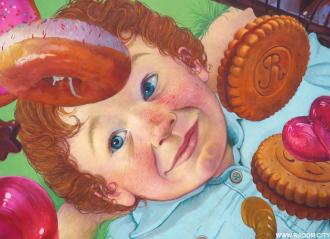 Na tej murawie świeżej, Wyciągnąłbym tylko rękę I jadł… i jadł… i jadł…Co robił Dyzio na łące?;O czym marzył?; Co innego mogą przypominać chmury?. 	Praca z KP2.34 – dzieci rysują w chmurze wybrane marzenie Dyzia (na podstawie wcześniej wysłuchanego wiersza). • KP2.34, kredki Zajęcie III 	„Cztery lale” – stosowanie poprawnej formy gramatycznej liczebników porządkowych. Siedzą lale na tapczanie, każda inne ma ubranie. Pierwsza – sukienkę w kropki całą.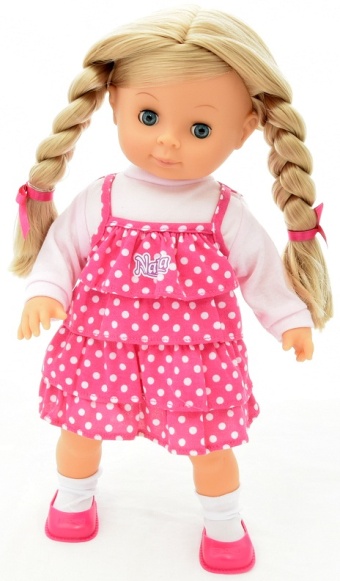 1 Druga ma bluzeczkę białą. 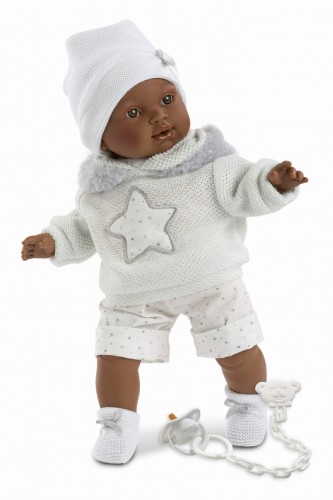 2Trzecia ma czarne buciki. 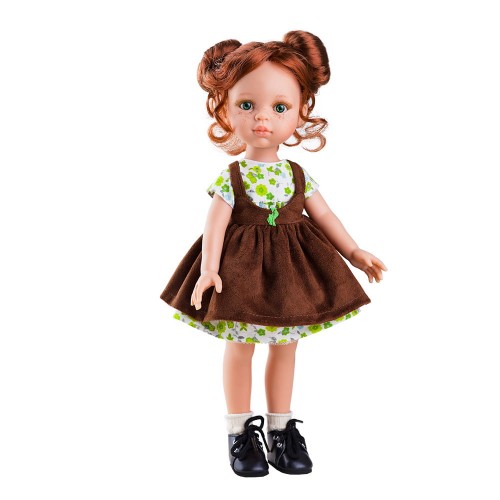       3                 Czwarta – sweter na guziki.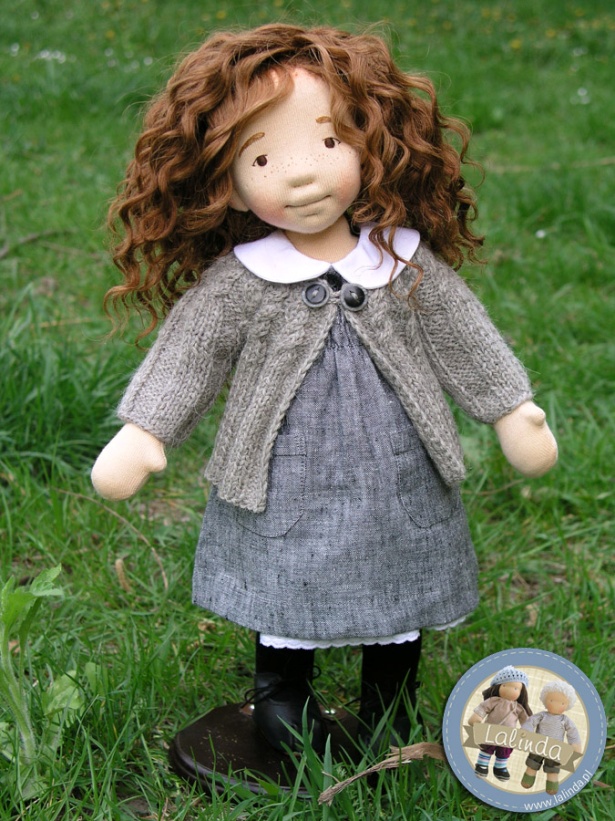 4 Dziecko pokazuje i określa pierwszą, drugą, trzecią i czwartą lalkę, mówi, ile jest lalek. Zmieniamy układ lalek. Siedzą lale na tapczanie, każda inne ma ubranie. Pierwsza – ma czarne buciki. 1Druga sweter na guziki. 2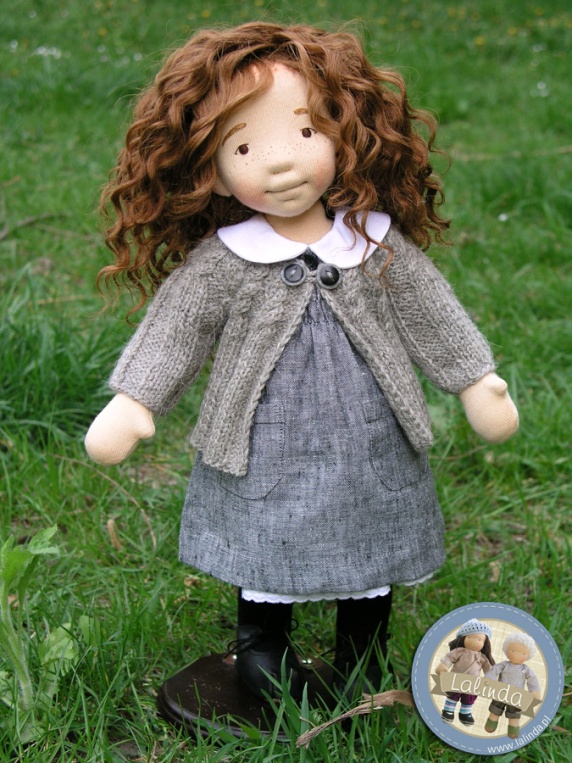 Trzecia ma bluzeczkę białą. 3Czwarta – sukienkę w kropki całą.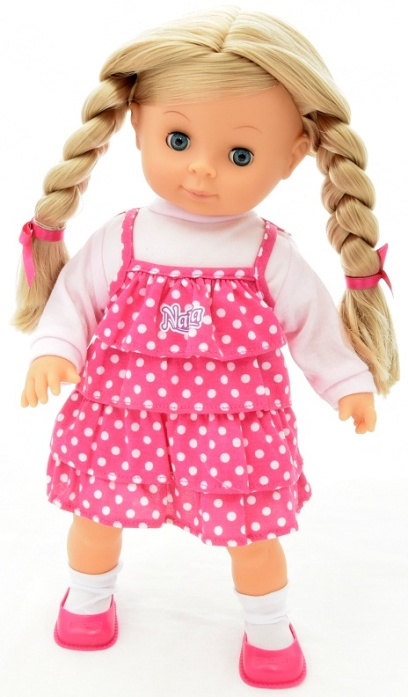 4Dziecko pokazuje i określa pierwszą, drugą, trzecią i czwartą lalkę, mówi, ile jest lalek. Zmieniamy układ lalek. Siedzą lale na tapczanie, każda inne ma ubranie. Pierwsza – ma bluzeczkę białą1 Druga sukienkę w kropki całą. 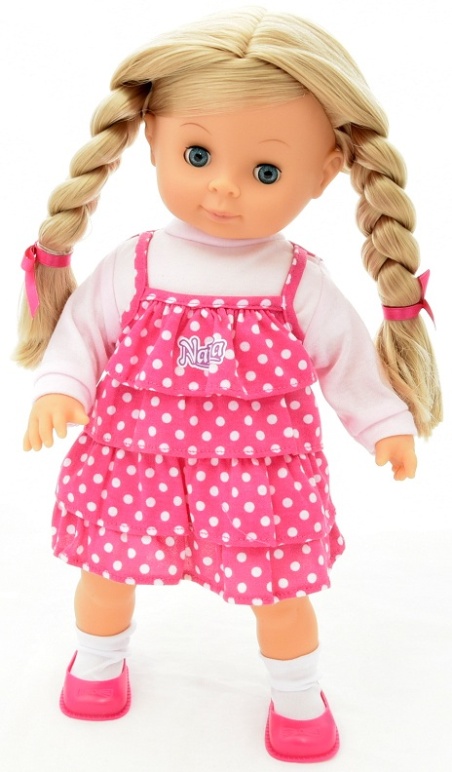 2Trzecia sweter na guziki. 3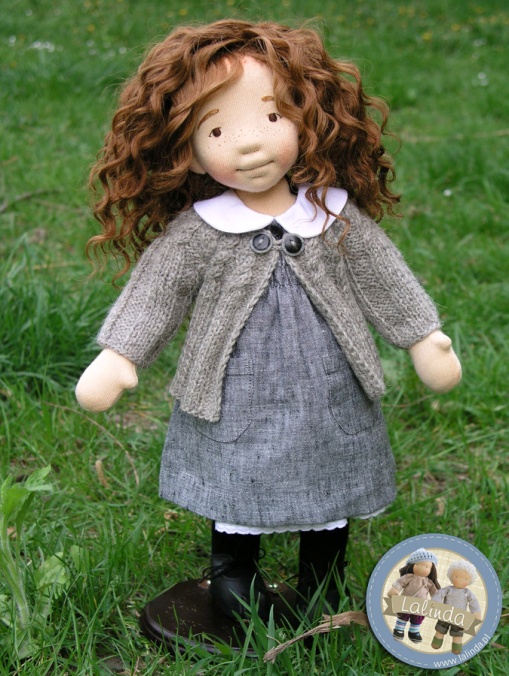 Czwarta czarne ma buciki. 4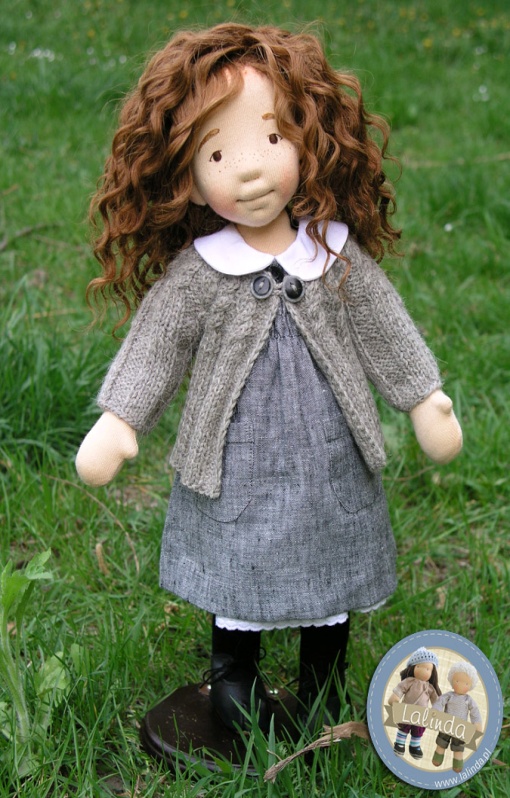 Niezależnie od układu liczba lal nie zmienia się. Dziecko pokazuje lalkę, która ma sukienkę w kropki. Która to lalka na tapczanie? – druga. Która lala ma czarne buciki? – czwarta. Która lala ma białą bluzkę? – pierwsza. Która ma sweter na guziki? – trzecia. 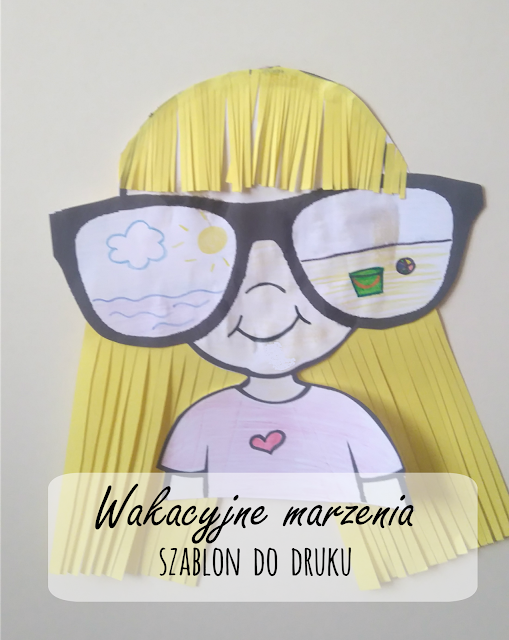 To magiczne okulary w których można narysować swoje marzenia, to o czym marzysz. Można też dokleić lub dorysować włosy , pokolorować bluzkę. Zapraszam do super fajnej pracy plastycznej!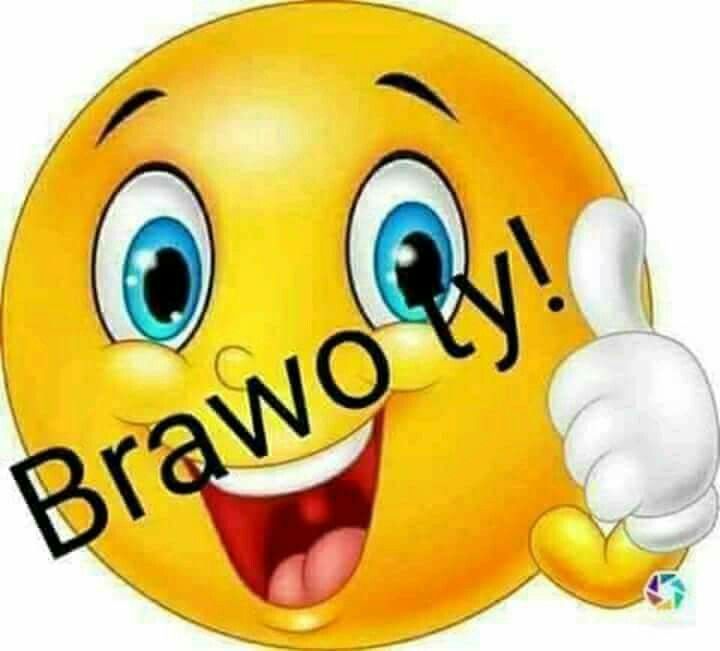 Brawo! Super! Gratulacje!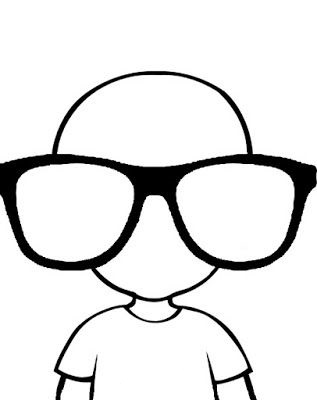 